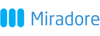 報道関係者各位プレスリリース　　　　　　　　　　　　　　　　　　　　　　　　　　　  　　2017年09月6日株式会社アイ・ビー・シー株式会社アイ・ビー・シー (以下、IBC、本社：東京都、代表取締役：田北　幸治)は、オンキヨーデジタルソリューションズ株式会社（以下、ODS、本社：東京、代表取締役：砂長　潔）との間で、0円からのモバイルデバイス管理、フィンランド製「Miradore Online」の販売で、協業することを発表致しました。「Miradore Online」は、iOSやAndroid、Windows Phoneといったモバイルデバイスを遠隔地より、一元管理するMDMソリューションです。1デバイスあたり0円から250円/月と、圧倒的低価格にもかかわらず、デバイス資産管理、ロック/ワイプ、アプリ配信など豊富な機能を提供します。 ODSが販売するオンキヨー製Androidタブレット「TA2C-74Z8A」は、業務用途向けのタブレットで、ホテル客室用情報端末、学習塾授業用端末、外食産業向けオーダー端末など、数多くの導入実績があります。今回の提携により、ODSの販売するタブレット向け標準MDM（オプション）として、「Miradore Online」を販売していきます。■Miradore Onlineの主な機能　・デバイス情報　・各種設定（パスコード、WiFi　など）　・デバイスロック　・ワイプ　・アプリ配布　  ※   「TA2C-74Z8A」での動作検証済、オプションで搭載可能。     ※　上記製品にアプリを配布する場合は、別途テックファーム株式会社製　　　  アップデートツールが必要になります。■オンキヨー製Androidタブレット「TA2C-74Z8A」の特長　 ・ 充放電800サイクルバッテリー　 ・ IEEE802.11ac/a/b/g/n（2×2MIMO対応）準拠の無線LANを搭載 　 ・ USBポート x 2（USB3.0×1、USB2.0×1）・ 純正オプションとして充電クレードル（PDS-2734）も対応■Miradore Online価格  ・Miradore Free　無料  ・Miradore Business　月額53円～95円  ・Miradore Enterprise　月額140円～250円  ※数量割引、教育機関割引がございます。■「Miradore Online」に関する詳しい情報はこちらをご覧ください。http://www.ibc-jp.jp/miradore/■MiradoreについてMiradoreは、2006年にフィンランドで設立されて以来、エンドポイントデバイスの管理に特化したソリューションを提供しております。https://www.miradore.com/■オンキヨーデジタルソリューションズ株式会社についてオンキヨー株式会社グループの情報機器事業会社時代から一貫して、 オンキヨーブランド情報機器製品の開発-製造-販売およびアフターサービスを主たる事業としており、 昨今は特にタブレット型端末を主力としたB to B事業に注力いたしております。http://www.onkyo-ds.biz/■IBCについてIBCは、世界中で注目されているPCやスマートデバイス向けの管理、セキュリティソリューションを日本向けに販売、サポートしております。http://www.ibc-jp.jp【将来の見通しについて】本プレスリリースには、将来の見通しに関してリスクおよび不確実性を伴う記述が含まれています。これらの将来見通しは、特に当社のサービスや製品のパフォーマンス、機能性、出荷状況や、歴史的な事実ではない本プレスリリースに含まれる他の見通し、意図、計画に影響されます。本プレスリリースのなかで使用されている計画や期待などの用語や類似した表現は一般に将来の見通しを表しており、当社の現在の期待を反映しています。これらは、技術や一般的な市場の状況変化などの外的影響を受けやすく、多くのリスクおよび不確実性を含んでいます。当社は本プレスリリースに含まれる将来見通しに関する記述を保証するものではありません。(C)2017 株式会社アイ・ビー・シー 無断複写・転載を禁じます。MiradoreおよびMiradore OnlineはMiradore Ltd.の登録商標です。株式会社アイ・ビー・シーは日本におけるMiradoreの販売代理店です。